Kraków, dnia 13.11.2020 r.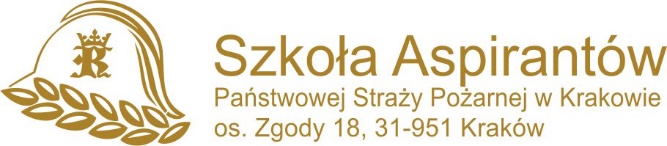 WK-I.2370.18.26.2020Informacja o wyborze ofertyZgodnie z art. 92 ust 1 ustawy z dnia 29 stycznia 2004 roku „Prawo zamówień publicznych” /t.j. Dz. U. 2019 poz. 1843 ze zm./ informuję, iż w postępowaniu o udzielenie zamówienia publicznego oznaczonego nr sprawy WK-I.2370.18.2020 pn.:„Dostawa i wdrożenie zintegrowanego systemu monitorowania i zarządzania środowiskiem IT Szkoły Aspirantów Państwowej Straży Pożarnej w Krakowie”Wybrano: - ofertę nr  2:BTC Sp. z o.o., ul. 1 Maja 38, 71-627 Szczecincena: 23.661,51 zł.,okres gwarancji: 24 miesiące,dostęp do wsparcia technicznego: 24 miesiące,dostęp do aktualizacji oprogramowania: 24 miesiące,czas reakcji - zapewnienie reakcji serwisowej w soboty, niedziele oraz w dni ustawowo wolne od pracy: NIE.Uzasadnienie wyboru:Wykonawca spełnia wszystkie warunki udziału w postępowaniu, a złożona przez niego oferta nie podlega odrzuceniu. Ponadto oferta złożona przez w/w wykonawcę otrzymała najwyższą ilość punktów przy kryterium oceny: cena 60%, gwarancja 12%, dostęp do wsparcia technicznego 12%, dostęp do aktualizacji oprogramowania 12%, czas reakcji 4%.II. W poniższej tabeli przedstawiono dane wykonawców, którzy złożyli oferty wraz ze streszczeniem oceny, zawierającym przyznaną punktację.III. Na podstawie art. 94 ust. 1 pkt. 2 ustawy Prawo zamówień publicznych, Zamawiający może zawrzeć umowę w sprawie zamówienia publicznego w terminie 5 dni od dnia przesłania zawiadomienia o wyborze najkorzystniejszej oferty, jeżeli zawiadomienie to zostało przesłane przy użyciu środków komunikacji elektronicznej.KomendantSzkoły Aspirantów Państwowej Straży Pożarnej w Krakowie                  /-/  							  mł. bryg. mgr inż. Marek CHWAŁANumer ofertyWykonawcaLiczba przyznanych punktów w kryteriumLiczba przyznanych punktów w kryteriumLiczba przyznanych punktów w kryteriumLiczba przyznanych punktów w kryteriumRazemNumer ofertyWykonawcaCena60%Dostęp do wsparcia technicznego18%Dostęp do aktualizacji oprogramowania18%Czas reakcji4%Razem1.Storio spółka z ograniczoną odpowiedzialnością sp. k.ul. Reformacka 2532-020 Wieliczka0,0018,0018,004,0040,002.BTC Sp. z o.o.ul. 1 Maja 3871-627 Szczecin60,0018,0018,000,0096,00